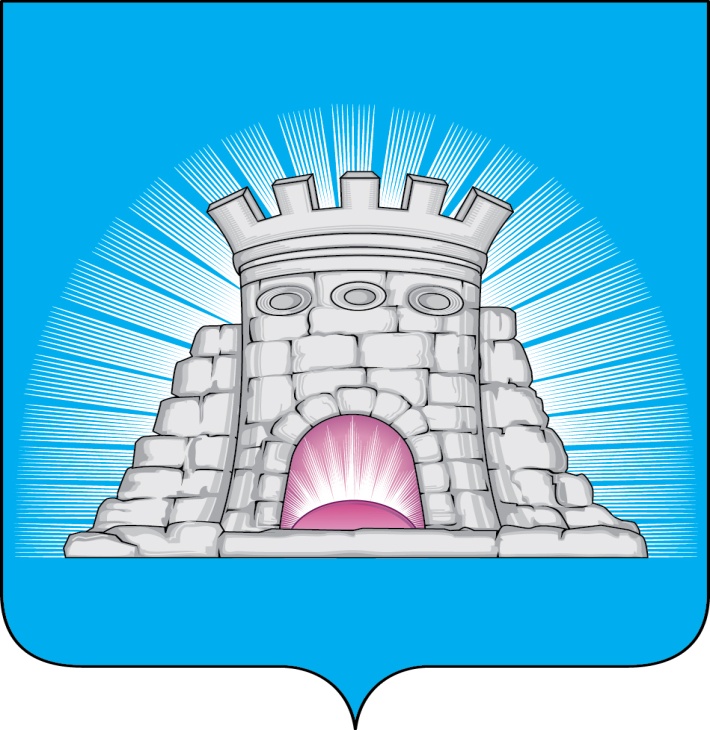 РАСПОРЯЖЕНИЕ26.12.2022  № 471г. Зарайск Об утверждении перечня населенных пунктов городскогоокруга Зарайск Московской области численностью менее 100 человеки ассортимента товаров для доставки в сельские населенные пунктыгородского округа Зарайск Московской области на 2023 год          В соответствии с  подразделом 10.7 «Порядок предоставления средств из бюджета Московской области на проведение мероприятий в сфере агропромышленного комплекса Московской области» постановления Правительства Московской области от 09.10.2018 № 727/36 (ред. от 25.10.2022) «О досрочном прекращении реализации государственной программы Московской области «Сельское хозяйство Подмосковья» и утверждении государственной программы Московской области «Сельское хозяйство Подмосковья», статьей 5  Закона Московской области от 29.06.2021 № 120/2021-ОЗ «О развитии сельского хозяйства в Московской области», в целях обеспечения частичной компенсации транспортных расходов организаций и индивидуальных предпринимателей по доставке продовольственных и промышленных товаров в сельские населенные пункты городского округа Зарайск Московской области:Утвердить перечень населенных пунктов городского округа Зарайск Московской области численностью менее 100 человек на 2023 год (приложение 1).Утвердить ассортимент товаров для доставки в сельские населенные пункты городского округа Зарайск Московской области (приложение 2).Контроль за данным распоряжением возложить на первого заместителя главы администрации городского округа Зарайск Глухих И.Е.Признать утратившим силу распоряжение главы городского округа Зарайск Московской области от 16.12.2021 № 450 «Об утверждении перечня населенных пунктов городского округа Зарайск Московской области численностью менее 100 человек и ассортимента товаров для доставки в сельские населенные пункты городского округа Зарайск Московской области на 2022 год» с 01.01.2023.													005081Службе по взаимодействию со СМИ администрации городского округа Зарайск Московской области обеспечить опубликование настоящего постановления в периодическом печатном издании «Зарайский вестник» – приложении к общественно-политической газете «За новую жизнь» и размещение на официальном сайте администрации городского округа Зарайск Московской области https://zarrayon.ru/.Глава городского округа Зарайск В.А. Петрущенко    ВерноНачальник службы делопроизводства                     Л.Б. Ивлева26.12.2022Послано: в дело,  Глухих И.Е., ОПР  и СУ, СВ со СМИ, ОБУ и О, газета «За новую жизнь», прокуратура.	Н.М. Ерохина8 496 66 2-57-35									Приложение 1									УТВЕРЖДЕНО 									распоряжением главы 									городского округа Зарайск 									от 26.12.2022 № 471Перечень населенных пунктов городского округа Зарайск Московской области численностью менее 100 человек на 2023 годАвдеевские Выселки - деревня;Алтухово - село;Алтухово - деревня;Апонитищи - деревня;Аргуново - деревня;Астрамьево - деревня;Бавыкино –деревня;Баребино - деревня;Березники - деревня;Болваньково - деревня;Болотня - деревня;Большое Еськино - деревня;Борисово-Околицы - деревня;Бровкино - деревня;Верхнее Вельяминово - деревня;Верхнее Плуталово - деревня;Верхнее-Маслово - деревня;Веселкино - деревня;Воронино - деревня;Гремячево - деревня;Давыдово - деревня;Даровое - деревня;Добрая Слободка - деревня;Дубакино - деревня;Дятлово-1 - деревня;Дятлово-2 - деревня;Дятлово-3 - деревня;Жемово - село;Жилконцы - деревня;Зайцево - деревня;Замятино - деревня;Злыхино - деревня;Иваньшево - деревня;Ивашково - деревня;Ильицино - деревня;Истоминка - деревня;Карманово - деревня;Клепальники - деревня;Клин-Бельдин - деревня;Кобылье - деревня;Комово - деревня;Косовая - деревня;Крутой Верх - деревня;Кувшиново - деревня;Кудиново - деревня;Куково - деревня;Латыгори - деревня;Логвеново - деревня;Малое Еськино - деревня;Малые Белыничи - деревня;Маркино - деревня;Машоново - деревня;Михалево - деревня;Мишино - деревня;Моногарово - деревня;Назарьево - деревня;Нижнее Вельяминово - деревня;Нижнее Плуталово - деревня;Никитино - деревня;Никольское - деревня;Новая Деревня - деревня;Озерки - деревня;Пенкино - деревня;Перепелкино - деревня;Пески - деревня;Потлово - деревня;Пронюхлово - деревня;Прудки - деревня;Радушино - деревня;Рассохты - деревня;Ратькино - деревня;Рожново - деревня;Рябцево - деревня;Саблино - деревня;Секирино - деревня;Ситьково - деревня;Слепцово - деревня;Солопово - деревня;Сохино - деревня;Спас-Дощатый - село;Староподастрамьево - деревня;Старо-Подгороднее - деревня;Столпово - деревня;Струпна - деревня;Татины - деревня;Титово - деревня;Трасна - деревня;Требовое - деревня;Трегубово - деревня;Федоровка - деревня;Филипповичи - деревня;Хлопово - деревня;Черемошня - деревня;Чирьяково - деревня;Шарапово - деревня;Широбоково - деревня;Шистово - деревня;Якшино - деревня.									Приложение 2									УТВЕРЖДЕНО 									распоряжением главы 									городского округа Зарайск 									от 26.12.2022 № 471Ассортимент товаров для доставки в сельские населенные пункты городского округа Зарайск Московской областиПродовольственные товары: Хлеб и хлебобулочные изделия Мясо и мясопродукты Маргарин, жиры Молоко и молокопродукты Сыры Масло животное Рыбопродукты Мука Крупа	 Макаронные изделия
11. СахарКондитерские изделияМасло растительное 14. Соль15. Чай, кофе16. Консервы мясные, рыбные, овощные 17. Овощи, фруктыБезалкогольная продукцияКолбасные изделияСельдьНепродовольственные товары: 21. Табачные изделия22. Спички23. Мыло 